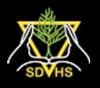 JOB DESCRIPTION FOR SCIENCE TECHNICIAN JOB TITLE:		Science Technician						REPORTS TO:		Head of Science/Business Manager                                                                          ________________________________________________________________________1.	JOB PURPOSE   To co-ordinate the use of practical resources and facilities and provide assistance and specialist advice in meeting the practical needs of the science curriculum for KS3 and KS4.________________________________________________________________________PRINCIPAL ACCOUNTABILITIES  To co-ordinate the use of practical resources and facilities within the science department, ensuring timely and accurate delivery of such. To ensure the maintenance of a healthy and safe working environment in line with current legislation.To contribute to the design, development and maintenance of specialist resources and/or long term projects. To ensure the availability of suitable materials and equipment, monitor within a specified budget, compile orders and maintain up-to-date records of stock.                            To ensure that both routine and non-routine checking, cleaning, maintenance, calibration, testing and repairing of equipment are carried out to the required standard.To provide assistance and specialist advice in meeting the practical needs of the science curriculum, including liaising with teaching staff and support staff outside the department. To provide a first aid function to the Science Faculty.________________________________________________________________________3.	JOB CONTEXT   The post holder is responsible for the day-to-day provision of practical resources for teachers of science, for KS3 and KS4, in the science department.  Accommodation includes five laboratories and one preparation room.______________________________________________________________________4. 	CONTACTS Internal: -                                                                                        Head of Science                                                      - day to day school issues.    Bursar						    - general admin issues	                  Local Education Authority                                     - health and safety                           Contractors                                                              - to arrange maintenance repairs                   ___________________________________________________________________5.	ORGANISATION   Deputy HeadteacherHead of Science/Business ManagerPost holder________________________________________________________________________6.	KNOWLEDGE & EXPERIENCE  The Science Technician should ideally have experience in working within a similar environment as part of a team. He/she must also possess GCSE qualifications and an NVQ Level 3 or equivalent qualification in a Science based subject. He/she should have a sound understanding of the Health and Safety requirements of working within such an environment. He/she should be willing to attend appropriate training course to promote future development. He/she should have strong I.T skills He/she should possess good interpersonal skills and be able to communicate with both students and staff.________________________________________________________________________